１．ハイロ―ストレッチャー10台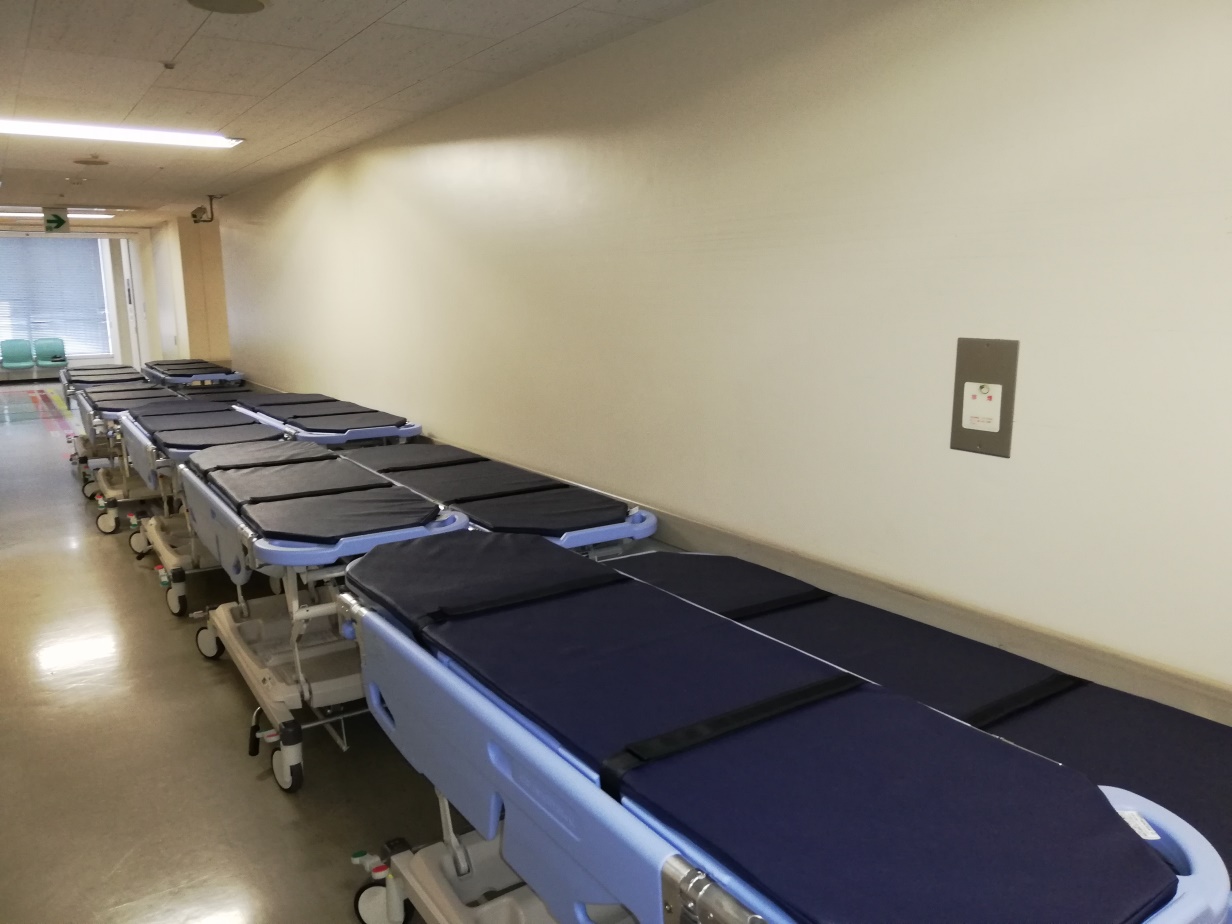 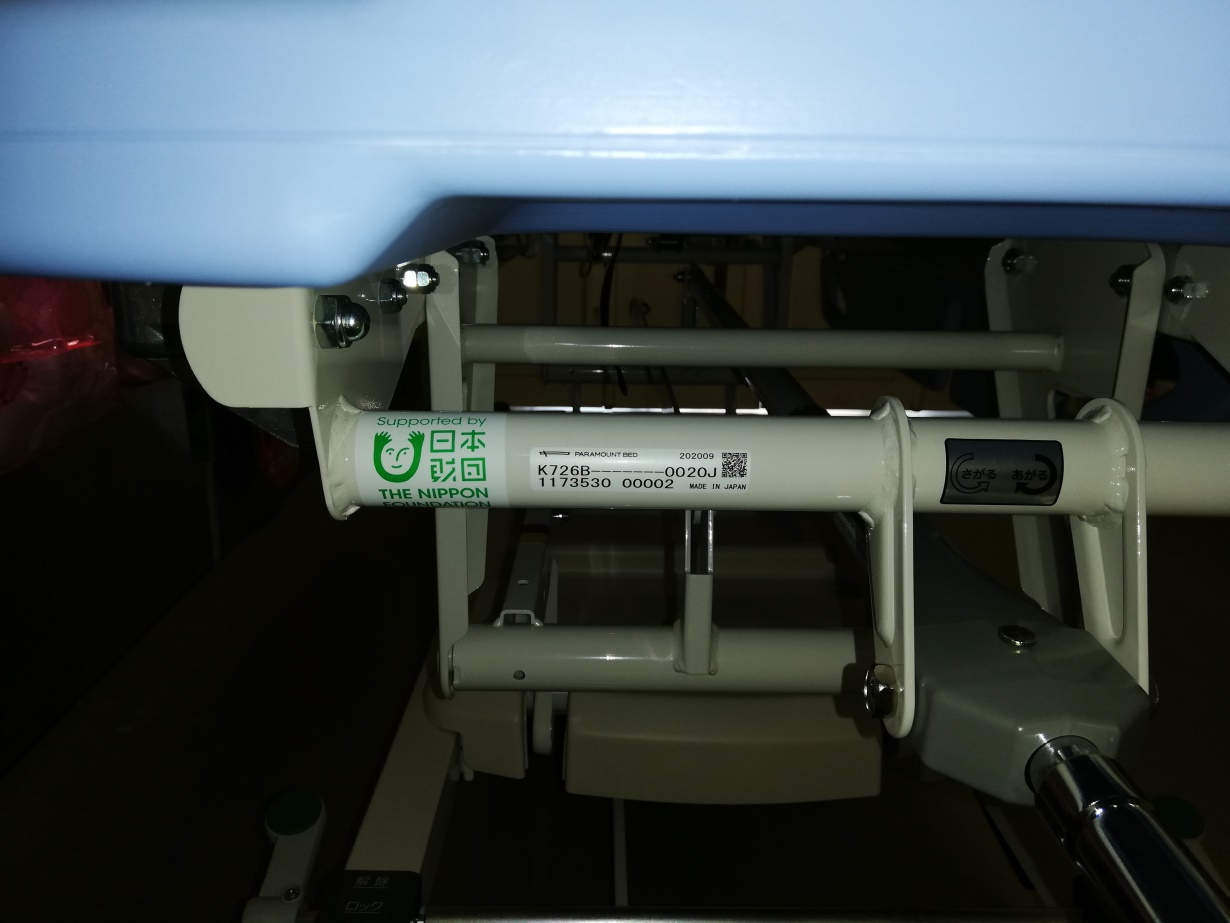 ２．超音波診断装置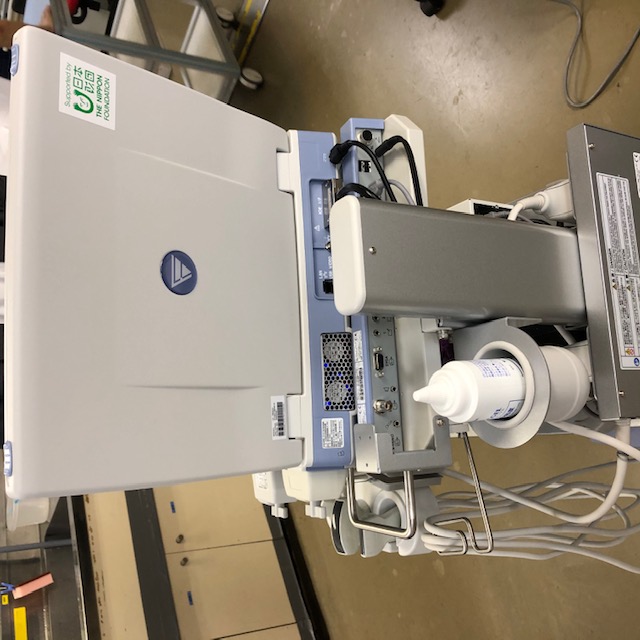 ３．待合椅子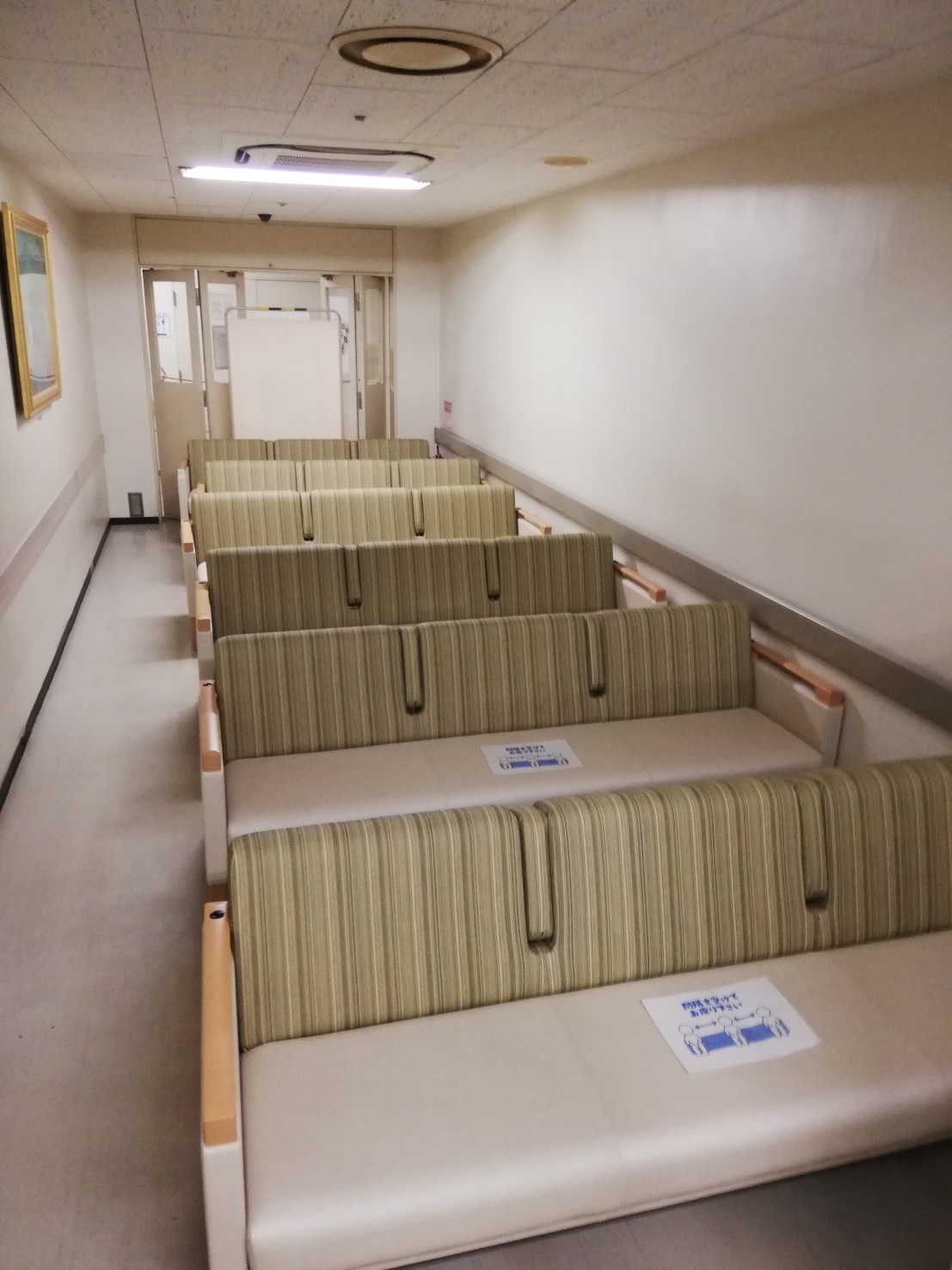 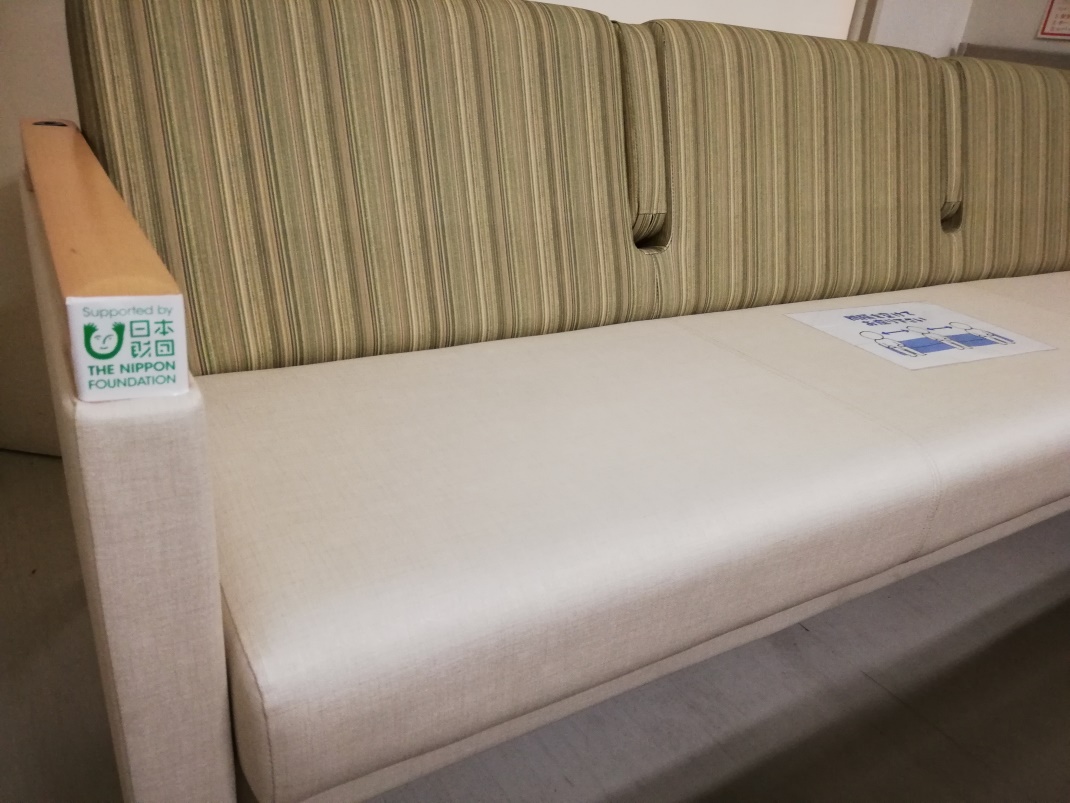 